COLLEGE OF ENGINEERING AND TECHNOLOGY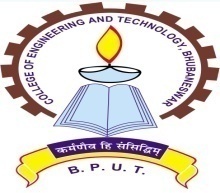 TECHNO CAMPUS, MAHALAXMI VIHAR,GHATIKIA, BHUBANESWAR-751029(A Constituent college of BPUT)Letter No.  458   /CED                                                                                                                                              Dated:  01.03.2019QUOTATION CALL NOTICE Sealed quotations are invited from reputed Manufacturer/suppliers/Authorized Dealers having valid GSTIN No./PAN/Registration documents for Supply and installation  of Battery  for Online UPS of Civil Engineering Department.  Terms and Conditions.The rate Quoted should be inclusive of all packing & delivery for Civil Engineering department, CET, Bhubaneswar.The rate Quoted must be firm and the offers made must remain for acceptance.Delivery of materials and installation of the same in Civil Engineering department should be made within period or two weeks from the date of communication acceptance letter.It will be responsibility of firm to provide necessary spares/ consumable which may be required during the installation at their own cost.The supplied materials shall be covered under four years or more comprehensive on side warranty period from the date of installation.The firm should not be black listed during last three financial years.The Comprehensive warranty period must be specified.Suitable penalty amount will be imposed in case of delay in supply, delivery and installation in due time. The last date submission of quotations is 14.03.2019 up to 4.00 PM addressing to the Principal, College of Engineering and Technology, Techno Campus, MahalaxmiVihar, Ghatikia, Bhubaneswar-29 by speed post/Registered post onlywith sealed cover envelope super scribed on the top “Quotation for Supply and installation  of Battery  for Online UPS of Civil Engineering Department” No courier/hand delivery is accepted. The authority will not responsible for any postal delay Quotation received after the scheduled date and time will not be accepted.	The firm should submit copies of Firm Registration/Dealership authorization documents, PAN No., Proof of GSTIN No. Tax clearance certificates along with the quotation.The authority reserves the right to reject/cancel the quotations in whole or in part without assigning any reason thereof. The installation has to be completed within one week of receiving the work order. Payment will be made after successful installation.Sd/-HODCivil EngineeringSl. NoList of itemsQuantity1BatteryMake:EXIDE/Hi-power/HBL/Amron26Ah/12Volt(Four Years warranty)24 Nos.